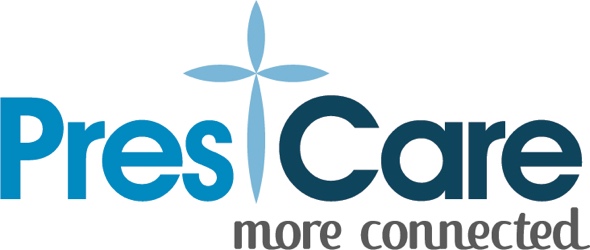 2018-19 QUEENSLAND SENIOR ORDER OF MERITNOMINATION FORM for LINKS HOPE ISLANDEntry Fee of $85.00 (includes a shared cart) must accompany this form or enter online by visiting www.golf.org.au/queensland-events. Click on PresCare QSOOM Senior events and then on this event.   Private Carts are not allowed. Shotgun start at approximately 8:00 am.ENTER ONLINE: $85  by visiting www.golfqueensland.org.auPayment METHOD														TOTAL AMOUNT Visa		   	Mastercard		 Cheque/Money Order	Card Number    __  __  __  __    __  __  __  __    __  __  __  __     __  __  __  __ 	 Expiry Date ____ /____CCV ______(last 3 digits on back of credit card)Name on Card _________________________   Signature _____________________________Draw will be published on the PresCare QSOOM website  Entries Close –Thursday 7th February 2019 at 9:00am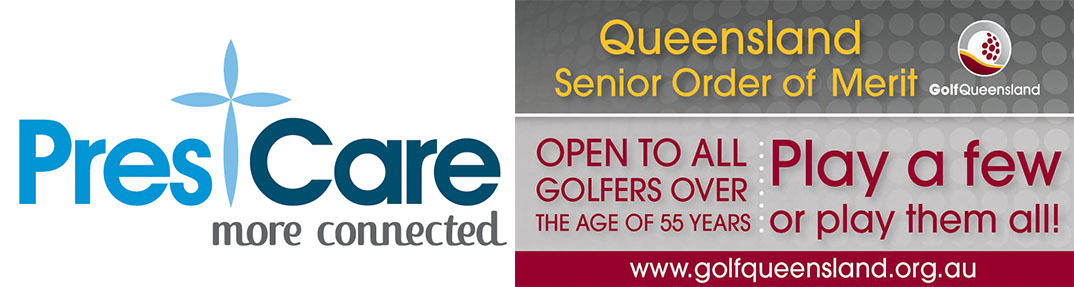 2018-19 Queensland Senior Order of Merit Event ConditionsThese are to be read in conjunction with the QSOOM Club Conditions, the Golf Australia Code of Conduct and the Golf Australia Hard Card. Should a conflict occur between conditions, then the conditions outlined on the entry form take precedence.Event ProcedureThe event will be played as follows:The Senior OOM – single stableford played over one round of 18 holes. The entire field must play as drawnThere will be no opportunity for players to change or request tee times.The leading players in the gross, nett and 65+age will be the winners of the Senior OOM. In the event of a tie the winners will be determined using the Golf Australia Countback System.All other ties will be determined by using the same system.Rules of PlayThe Rules of Golf, as adopted by R&A rules Limited, together with Golf Australia Hard Card, and any additional Local Rules as drawn up by the Events Play Committee, will apply for the duration of the event.Event CommitteeThe Event Committee, appointed by Golf Queensland, shall have sole management and control of the event.  The Event Committee will be responsible for the application of the Rules of Golf for the duration of the Event.	The decision of the Event Committee will be final in all matters and in the absence of a full committee, such members as may be present at the time may give a decision and any decision so given shall be deemed to be a decision of the full Event Committee.EntriesHandicap: Eligible players are either male amateurs whose GA Handicap (or overseas equivalent) does not exceed 27.4 strokes or women amateurs whose GA Handicap (or overseas equivalent) does not exceed 45.4 strokes, at the time of entry.Age: Eligible players must be men 55 years of age, women 55 years of age or over as at the first day of play.Entry fee: the entry fee applicable for the event is as per entry fee page. Members of Golf Club holding the event are to enter through their Golf ShopIn the event of entry applications exceeding the number of places available in the Event, applications from those higher handicap competitors will be decided by a handicap ballot. Unsuccessful applicants will be informed without delay and given the opportunity to compete if withdrawals subsequently occur. Monies received from balloted entrants, who do not subsequently compete, will be refunded.Exemptions: There are no exemptions for this EventAll entrants who register for this event will automatically receive an entry into the Queensland Senior Order of Merit.	Motorised TransportPlease contact the club holding the event for their cost to hire carts and their policy on private cartsPracticePractice rounds prior to the event are at the discretion of Golf Club holding the eventBookings can be made through the Golf Shop holding the eventThe cost of practice/warm up balls will be borne by the individual player.RegistrationCompetitors SHOULD register 30 mins before their starting time on each day of play.Pace of playRules 6-7 will be strictly enforced. See the Golf Australia Hard Card for Pace of Play conditions.PrizesMale Competitors may win one prize only and the number of prizes is dependent on the number of men players        Women Competitors may win one price only and the number of prices is dependent on the number of women players Golf Australia Hard CardThe Golf Australia Hard Card will be in effect throughout this eventNote i:  Conforming Distance Measuring Devices are permitted.Draw, Results and QSOOM pointsDraw to be on the Golf Club holding the event website 3 days prior to the eventResults and QSOOM points to be on the Golf Queensland Website  		12   Local Accommodation and additional information	COMPETITORSFULL NAME:ADDRESS:P/CODE:PHONE NO’S:HOME:HOME:MOBILE:E:MAIL:D.O.B.HOME CLUB:GA H’CAP:GOLFLINKNUMBER:I AM TRAVELLINGWITH:I AM TRAVELLINGWITH:1.                                                                                           2.1.                                                                                           2.1.                                                                                           2.1.                                                                                           2.1.                                                                                           2.1.                                                                                           2.1.                                                                                           2.1.                                                                                           2.SHARING A CART WITH:SHARING A CART WITH:SIGNATURE OFCOMPETITOR:SIGNATURE OFCOMPETITOR: